الباب التاسع من الواحد الرابع کل من یخرج من البیان…حضرت باباصلی فارسی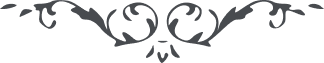 الباب التاسع من الواحد الرابع کل من یخرج من البیان من ذا ملک فلیکتبن ذکر اسمه و ما قد قدر الله له من عنده الی یوم یظهرن الله نقطة البیان لیجزی کل نفس بما کسبت و انه لسریع الحساب و انه لغنی متعال. ملخص این باب آنکه از نزول نقطۀ بیان الی ظهور ”من یظهره الله“ هر صاحب ملکی که بافتخار بیان مرتفع گردد و در سبیل محبت نقطه حقیقت آنچه بر او مقتدر است ظاهر سازد در ارتفاع کلمۀ او و امتناع ذکر او لایق است بر او که در کتابی ذکر نموده بر جوهر بیان و مجرد تبیان تا یوم رجع نقطه تا آنکه جزا دهد او را باحسن جزا کدام جزا از این بالا تر است که کسی که ذکر او ذکر الله هست هر شیئ را او ذکر کند و اظهار رضا از او کند همین فخر او را بس نزد او و نزد هر شیئی که او است اول تکثر واحد اول بر ظهور قدرت چنانچه از زمان رسول الله - صلی الله علیه و اله - تا امروز اگر کسی ثبت نموده بود احصا میشود ولی کسی که بر دین او حرفا بحرف عمل کرده باشد شنیده نشده اگر چه در بیان هر کس ظاهر گردد با ظهور قدرت الهیه و هیمنه ازلیه خواهد بود و از فتح کل بلاد مستغنی خواهد گشت ازآنکه قدر خردلی از نفس مؤمنی بگیرد و الله یغنی من یشاء بفضله انه فضال کریم. 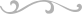 